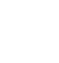 НОВООДЕСЬКА МІСЬКА РАДАМИКОЛАЇВСЬКОЇ ОБЛАСТІР І Ш Е Н Н ЯКеруючись Конституцією України, пунктом 34 частини  1 статті 26 Закону України "Про місцеве самоврядування в Україні" відповідно до витягу з Державного земельного кадастру про земельну ділянку, керуючись статтями 12, 22, 81, 116, 118, 121, 122, 186, 186-1 пунктом 24 Перехідних Положень Земельного кодексу України, Законом України «Про землеустрій», Законом України «Про Державний земельний кадастр», Законом України «Про державну реєстрацію речових прав на нерухоме майно та їх обтяжень», розглянувши заяву та проект  землеустрою  щодо відведення земельної ділянки у власність громадянину України Бондарю В.М. розроблена ФОП Пуховим С.С. та враховуючи рекомендації постійної комісії міської ради з питань аграрно-промислового розвитку та екології міська рада ВИРІШИЛА:1.Затвердити проект землеустрою щодо відведення земельної ділянки у власність громадянину України Бондарю Віктору Миколайовичу (іден.код 2472807261) для ведення особистого селянського господарства в межах території Новоодеської міської ради.2. Передати із земель комунальної власності Новоодеської міської ради (категорія земель - землі сільськогосподарського призначення) громадянину України Бондарю Віктору Миколайовичу земельну ділянку у власність для ведення особистого селянського господарства кадастровий номер 4824882300:01:000:0389 загальною площею 1,8000 га пасовищ в межах території Новоодеської міської ради.3. Громадянину України Бондарю В.М. зареєструвати в відповідних органах право власності на земельну ділянку, згідно цільового призначення для ведення особистого селянського господарства.4. Контроль за виконанням цього рішення покласти на постійну комісію міської ради з питань аграрно-промислового розвитку та екології.Міський  голова                                                  Олександр ПОЛЯКОВВід 17.09.2021 р. № 78м. Нова Одеса         ХІІІ сесія восьмого скликанняПро затвердження  проекту землеустрою щодо відведення земельної ділянки та передачу у власність земельної ділянки громадянину України Бондарю В.М.